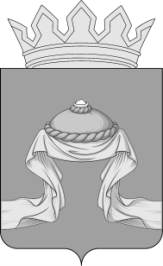 Администрация Назаровского районаКрасноярского краяПОСТАНОВЛЕНИЕ«03» 03 2022                                    г. Назарово                                       № 62-пОб утверждении Порядка ведения муниципальной долговой книги Назаровского муниципального района          В соответствии со статьей 121 Бюджетного кодекса Российской Федерации, руководствуясь статьями 15 и 19 Устава Назаровского муниципального района Красноярского края, ПОСТАНОВЛЯЮ:          1. Утвердить Порядок ведения муниципальной долговой книги Назаровского муниципального района согласно приложению.          2. Признать утратившими силу постановления администрации Назаровского района:          - от 23.06.2010 № 330-п «Об утверждении Порядка ведения муниципальной долговой книги муниципального образования Назаровский район»;          - от 30.06.2014 № 293-п «О внесении изменений в постановление администрации Назаровского района от 23.06.2010 № 330-п «Об утверждении Порядка ведения муниципальной долговой книги муниципального образования Назаровский район».          3. Отделу организационной работы и документационного обеспечения администрации района (Любавина) разместить постановление на официальном сайте Назаровского муниципального района Красноярского края в информационно-телекоммуникационной сети «Интернет».          4. Контроль за выполнением постановления оставляю за собой.          5. Постановление вступает в силу со дня подписания.Исполняющий полномочия главырайона, заместитель главы района,руководитель финансового управленияадминистрации района                                                                Н.Ю. МельничукПриложениек постановлению администрацииНазаровского районаот «03» 03 2022 № 62-пПорядокведения муниципальной долговой книгиНазаровского муниципального района          1. Настоящий порядок определяет состав информации, подлежащий включению в муниципальную долговую книгу Назаровского муниципального района (далее – Долговая книга), а также порядок и сроки внесения указанной информации в Долговую книгу.          2. Долговые обязательства Назаровского муниципального района подлежат обязательному учету и регистрации, которые осуществляются путем внесения информации о них в Долговую книгу.          3. Долговая книга содержит сведения об объеме долговых обязательств Назаровского муниципального района по видам этих обязательств, о дате их возникновения и исполнения (прекращения по иным основаниям) полностью или частично, формах обеспечения обязательств, а также информацию о просроченной задолженности по исполнению долговых обязательств.          4. Ведение Долговой книги осуществляет финансовое управление администрации Назаровского района (далее – Финансовое управление) в соответствии с настоящим Порядком. Ответственность за достоверность данных о долговых обязательствах Назаровского муниципального района, переданных в Министерство финансов Красноярского края, несет финансовое управление.          5. Информация предоставляется в Долговой книге в табличном виде по форме согласно приложению 1 к настоящему Порядку и состоит из пяти разделов:          1) муниципальные ценные бумаги Назаровского муниципального района;          2) кредиты, привлеченные Назаровским муниципальным районом от кредитных организаций, иностранных банков и международных финансовых организаций;          3) муниципальные гарантии Назаровского муниципального района;          4) бюджетные кредиты, привлеченные в бюджет Назаровского муниципального района из других бюджетов бюджетной системы Российской Федерации;          5) иные долговые обязательства Назаровского муниципального района, возникшие до введения в действие Бюджетного кодекса Российской Федерации и отнесенным на муниципальный долг Назаровского муниципального района.          6. По каждому долговому обязательству Назаровского муниципального района обязательному отражению в Долговой книге подлежит следующая информация:          порядковый номер;          дата регистрации;          регистрационный код;          наименование кредитора;          наименование заемщика;          форма обеспечения обязательства;          основание возникновения долгового обязательства (вид, номер и дата документа (договора), которым оформлено долговое обязательство, сумма, дата/срок погашения);          исполнение (прекращение по иным основаниям) долгового обязательства (основание, дата, сумма);          просроченная задолженность (основной долг, проценты, штрафы, пени);          объем (остаток) долгового обязательства (непогашенный кредит, неиспользованная гарантия).          7. В долговой книге указывается верхний предел муниципального внутреннего долга муниципального района по состоянию на 1 января года, следующего за очередным финансовым годом, с указанием в том числе верхнего предела долга по муниципальным гарантиям.          8. Каждое долговое обязательство регистрируется отдельно и имеет регистрационный код, который состоит из шести знаков:          Х-ХХ/ХХХ, где:          Х – порядковый номер раздела Долговой книги;          ХХ – две последние цифры года, в течение которого были подписаны документы по долговому обязательству;          ХХХ – порядковый номер долгового обязательства в соответствующем разделе муниципальной Долговой книге.          Внутри разделов регистрационные записи осуществляются в хронологическом порядке с обязательным указанием итога по каждому разделу.          9. Учет долговых обязательств Назаровского муниципального района, перечисленных в пункте 5 настоящего Порядка, ведется на основании соответствующих документов, подтверждающих возникновение, погашение и прекращение по иным основаниям указанных обязательств:          нормативных правовых актов Администрации Назаровского района;           заключенных муниципальных контрактов, договоров, соглашений, дополнительных соглашений;          оригиналов или копий платежных документов, выписок по счетам, актов сверки задолженности;          иных документов, подтверждающих возникновение, исполнение (прекращение по иным основаниям) долговых обязательств, предусмотренных законодательством Российской Федерации.          10. Информация о долговых обязательствах вносится в Долговую книгу в срок, не превышающий пяти рабочих дней с момента возникновения соответствующего долгового обязательства на основании документов, указанных в пункте 9 настоящего Порядка.          Информация, послужившая основанием для регистрации долгового обязательства по соответствующему разделу Долговой книги, хранится в  Финансовом управлении администрации Назаровского района в соответствии с утвержденной номенклатурой дел.         11. При предоставлении информации о состоянии долга и составлении отчетности долговые обязательства в иностранной валюте пересчитываются в валюту Российской Федерации по официальному курсу Центрального банка Российской Федерации на отчетную дату.          12. После полного выполнения обязательств перед кредитором в графе «Объем (остаток) долгового обязательства (непогашенный кредит, неиспользованная гарантия)» в Долговой книге делается запись «ПОГАШЕНО». Погашенное долговое обязательство не переходит в Долговую книгу на следующий финансовый год.          13. Реструктуризация долгового обязательства, основанная на соглашении, послужившим основанием для изменения условий исполнения долгового обязательства (погашения задолженности), связанного с предоставлением отсрочки, рассрочки исполнения обязательств, изменением объема и (или) срока уплаты процентов и (или) иных платежей, предусмотренных действующим договором (соглашением) и иными документами, из которых вытекает долговое обязательство, подлежит отражению в Долговой книге с отметкой об изменении реструктурированного обязательства (погашения задолженности).          Реструктуризация долговых обязательств может быть осуществлена с частичным списанием (сокращением) суммы основного долга.          14. Внесение в Долговую книгу сведений об операциях по муниципальным гарантиям, касающихся ее погашения и обслуживания самим принципалом, осуществляется не позднее пяти рабочих дней, следующих за днем получения соответствующей информации от бенефициара.          15. Финансовый орган обеспечивает передачу информации о долговых обязательствах Назаровского муниципального района, отраженной в Долговой книге, в Министерство финансов Красноярского края в порядке, установленном Министерством финансов Красноярского края.          16. Информация о долговых обязательствах Назаровского муниципального района, переходящих на следующий финансовый год, переносится в новый бланк Долговой книги со старыми регистрационными кодами.          17. Кредиторы Назаровского муниципального района и кредиторы получателей муниципальных гарантий Назаровского муниципального района имеют право получить выписку из Долговой книги – документ, подтверждающий регистрацию долгового обязательства.           Выписка из Долговой книги предоставляется на основании письменного запроса за подписью уполномоченного лица кредитора, если иной порядок не предусмотрен муниципальным контрактом, договором, иными, предусмотренными законодательством документами, на основании которых возникают долговые обязательства.    